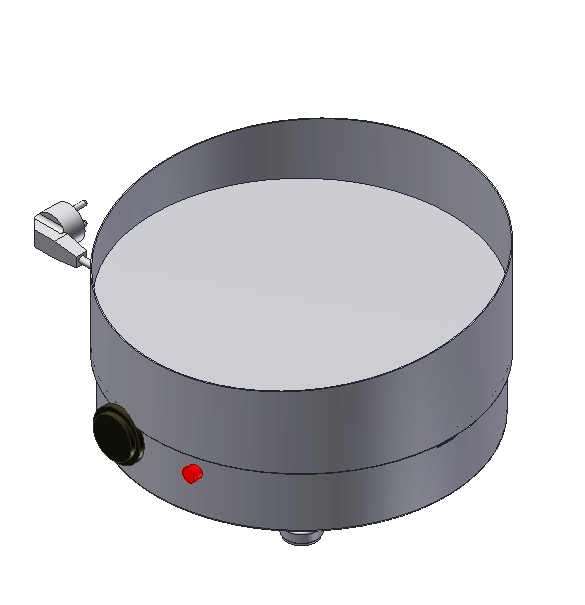 «Кофеварка электрическая на песке»Данное «Руководство по эксплуатации» распространяется на кофеварку электрическую Ф1КфЭ.Содержание РЭ:Общие указания. Изделие работает от электросети переменного тока частотой 50Гц, напряжением 220В, и предназначено для эксплуатации в помещении или на открытом воздухе (под навесом) при температуре окружающей среды не ниже минус 10ºС. Изделие устанавливается на устойчивом, горизонтальном несгораемом основании. При покупке изделия требуйте проверку комплектности. Изделие подключается к электросети через двухполюсную розетку с заземляющим контактом и током нагрузки 25 А (16А). При длительных перерывах в эксплуатации (на ночь) отключать изделие от сети электроснабжения. Оберегайте изделие от ударов и небрежного обращения. При нарушении потребителем правил, изложенных в настоящем руководстве по эксплуатации, изделие гарантийному ремонту не подлежит.Назначение изделия. Кофеварка предназначена для приготовления кофе по – восточному в горячем песке. Высокая производительность установки, простота и надежность в эксплуатации, наглядность в приготовлении продуктов делает данную установку привлекательной для предприятий общественного питания.Все корпусные элементы изготовлены из пищевой нержавеющей стали, что позволяет использовать данную установку в системе общественного питания. Приобретая нашу кофеварку, внимательно ознакомьтесь с руководством по эксплуатации. Это поможет Вам успешно ее использовать в Вашей предпринимательской деятельности. Предприятие «Гриль-Мастер» постоянно совершенствует конструкцию изделий, поэтому внешний вид и технические характеристики изделия могут отличаться от указанных в данном руководстве без ухудшения потребительских свойств.Технические характеристики изделия.Комплектность.Устройство и принцип работы. Основные части изделия указаны на рис.1 и перечислены в таблице 1. На чугунную плиту (2) насыпается кварцевый песок. Борт (3) не дает песку высыпаться.ТЭНы, расположенные под чугунной плитой, нагревают песок.После нагревания песка в него устанавливаются турки с кофе и варят до готовности. 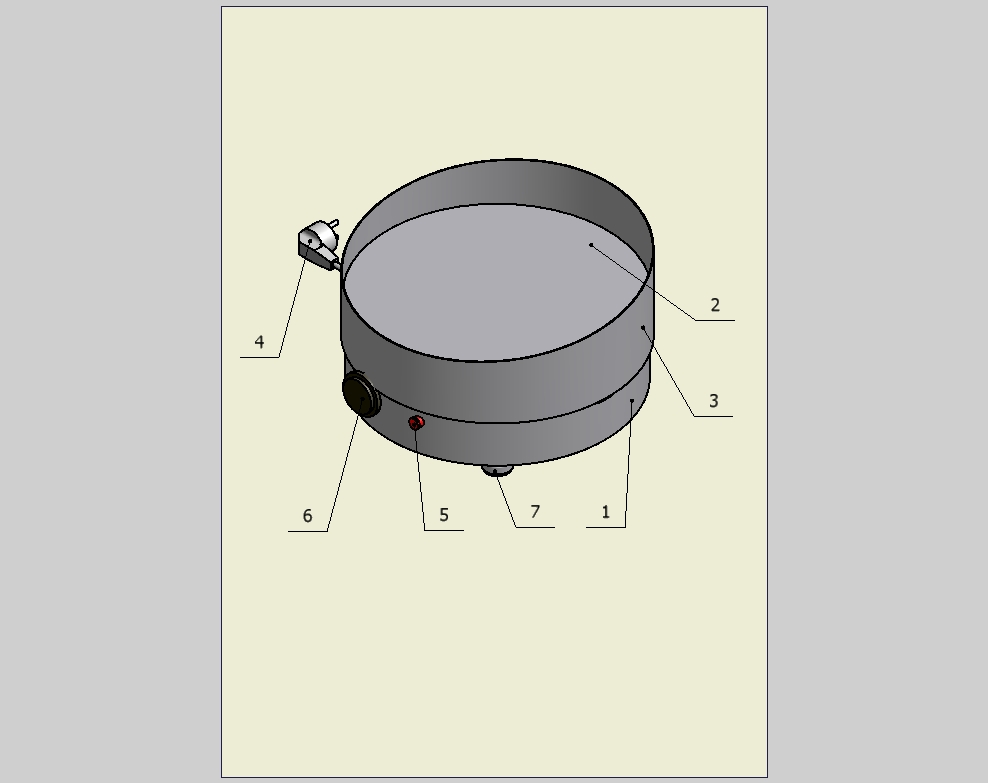                                                                              Таблица 1Требования по технике безопасности и пожарной безопасности. Установка «КОФЕВАРКА ЭЛЕКТРИЧЕСАЯ НА ПЕСКЕ» выполнена с защитой от поражения электрическим током по классу 1 по ГОСТ 27570.0, степень защиты по ГОСТ 14254-IP33. Перед включением установки убедитесь в целостности электрошнура с вилкой. Не допускается эксплуатация установки с поврежденным электрошнуром или вилкой. Кофеварка электрическая на песке устанавливается на устойчивом, горизонтальном несгораемом основании, на расстоянии не менее 500мм от легковоспламеняющихся предметов. Установка относится к приборам, работающим под надзором. Внимание! В рабочем состоянии чугунная плита имеет высокую температуру! Остерегайтесь ожога! Розетка для подключения изделия должна иметь заземляющий контакт, соединенный с контуром заземления.Подготовка к работе.После распаковывания изделия удалить защитную пленку, произвести ее санитарную обработку с помощью стандартных средств очистки. Затем необходимо произвести обжиг ТЭНов и чугунной плиты в течение 20 мин.Внимание!!! Рабочая поверхность в целях защиты от коррозии обработана парафином пищевым П-2 СТО 05747181-013-2011. Для удаления парафина необходимо:Нагреть рабочую поверхность до 50-60°С и аккуратно удалить парафин бумажными салфетками.Промыть рабочую поверхность горячей водой со средствами для мытья посудыПромыть чистой водой и протереть насухо.Перед включением аппарата в сеть убедитесь в целостности электрошнура, вилки, наличие и исправности сетевой розетки.Первый раз установка должна быть использована без загрузки, при максимальной температуре для удаления остаточных продуктов обработки. Установите максимальный температурный режим. В процессе работы образуется дым и неприятные запахи. По истечении времени отключить кофеварку. Дать ей остыть.Внимание! Для исключения поломок ножек при транспортировании изделия на их места установлены технологические болты. Комплект ножек прилагается в отдельной упаковке.  Порядок работы.Насыпать слой песка высотой 10 -15 мм на чугунную плиту.Включить вилку (4) в розетку с напряжением 220В, 50Гц. С помощью ручки терморегулятора (6) включить нагрев ТЭНов и загорается сигнальная лампа.После нагревания песка в него устанавливают турки с кофе и варят до готовности. Для выключения изделия необходимо:Отключить ручкой терморегулятора (6) нагрев ТЭНов.Вынуть вилку из сетевой розетки.Время непрерывной работы изделия не более 8 часов. Время перерыва не менее 40 минут.Техническое обслуживание. Все работы по обслуживанию производить при отключенном изделии от электрической сети.Внешние поверхности очищать губкой, смоченной в растворе теплой воды с нейтральным мылом, затем ополоснуть и вытереть насухо.Трудноудаляемые пятна очищайте специальными средствами, не используйте абразивные порошки и средства Аккуратное и бережное обращение с изделием и соблюдение требований настоящей инструкции, позволяет Вам успешно эксплуатировать ее длительное время. Возможные неисправности и способы их устранения. Правила транспортировки и хранения. До установки изделия у потребителя, оно хранится в заводской упаковке в отапливаемых и вентилируемых помещениях при температуре от +1°С до +40°С при относительной влажности воздуха не более 80%, при отсутствии в воздухе кислотных и других паров.Складирование изделий в упаковке должно производиться не более чем в 1 ярус.Упакованные изделия должны храниться по 3 или 5 группе условий хранения по ГОСТ15150-69.Транспортирование изделия должно производиться в заводской упаковке в вертикальном положении высотой не более чем в 1 ярус, с предохранением от осадков и механических повреждений.Гарантии изготовителя.Изготовитель гарантирует соответствие качества изделия требованиям действующей технической документации при соблюдении условий и правил хранения, транспортирования и эксплуатации, установленных в эксплуатационной документации. На товар устанавливается гарантийный срок эксплуатации продолжительностью 12 (двенадцать) месяцев за исключением чугунных комплектующих, электронагревательных элементов, на которые устанавливается гарантийный срок 3 (три) календарных месяца. Гарантийный срок хранения изделия 6 (шесть) месяцев.Гарантийный срок эксплуатации исчисляется с момента передачи товара Покупателю.Гарантийный срок не продлевается на время, в течение которого товар не мог использоваться из-за обнаруженных в нем недостатков.Гарантия не распространяется на следующие комплектующие товара: сигнальные индикаторы, плавкие вставки, Продавец производит гарантийный ремонт изделия в течение 20 (двадцати) рабочих дней с момента получения рекламации.Гарантия не охватывает стоимости работ и запасных частей в следующих случаях:– не предусмотренного настоящим руководством применения;– выхода из строя частей, подверженных нормальному износу;– механического повреждения изделия– подключения в электросеть с параметрами, не соответствующими указанными в паспорте, а также отсутствия заземления изделия;– повреждения изделия пожаром, наводнением или другим стихийным бедствием;– транспортировки изделия в неправильном положении с нарушением правил перевозки. Претензии по качеству изделия предъявляются продавцу товара в течение гарантийного срока.Для определения причин поломки покупатель создает комиссию и составляет акт, в котором должны быть указаны:– заводской номер изделия;– дата получения изделия с предприятия-изготовителя и номер документа, по которому он был получен;– дата ввода в эксплуатацию;– описание внешнего проявления поломки–какие узлы и детали сломались, износились, и т. д.К рекламации следует приложить:– заполненный гарантийный талон;–акт о поломке;- заполненный акт ввода в эксплуатацию.Если в течение гарантийного срока изделие вышло из строя по вине покупателя, то претензии не принимаются.Рекламация на детали и узлы, подвергшиеся ремонту не, предприятием-изготовителем и его официальными дилерами не рассматриваются и не удовлетворяются.13.Утилизация изделия.13.1. Материалы, применяемые для упаковки изделия, могут быть использованы повторно или сданы на пункты по сбору вторичного сырья.Изделие, подлежащее утилизации, необходимо привести в непригодность, обрезав шнур питания, и утилизировать в соответствии с действующим законодательством.Регистрационный талонОрганизация _______________________________________________________________________________________ Адрес__________________________________________________________________________________Руководитель___________________________________________________________________________Контактный тел./факс_______________________________________________________________________________Где было приобретено оборудование___________________________________________________________________________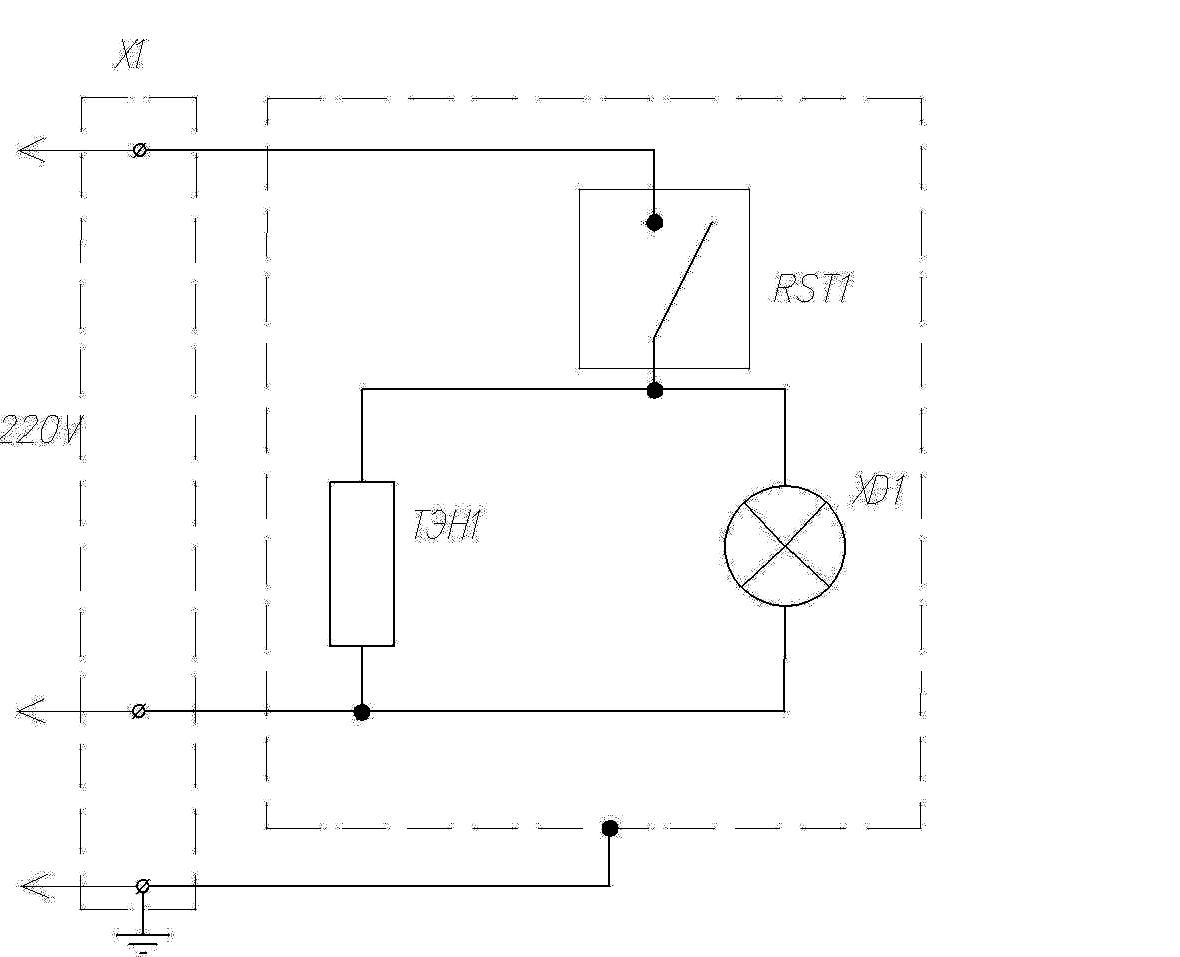 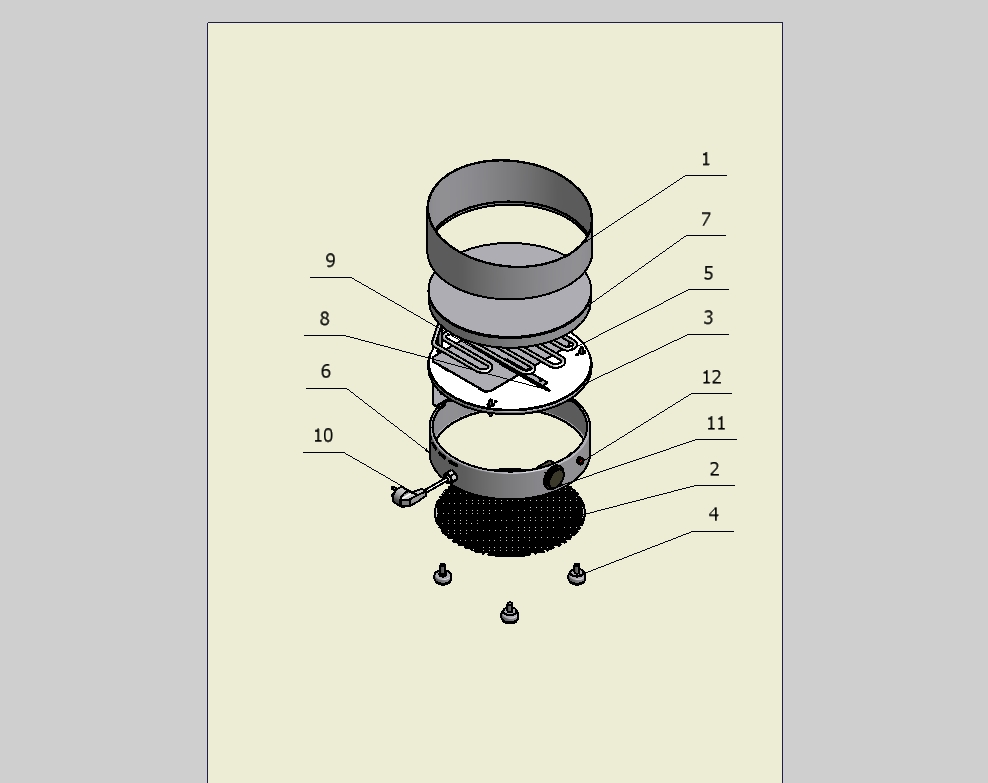 Приложение 3АКТ ввода в эксплуатациюИзделие «Кофеварка электрическая Ф1КфЭ » Заводской номер __________________ Дата выпуска «___»__________ 20___ г.Место установки_____________________________________________________________ ____________________________________________________________________________(наименование предприятия, почтовый адрес, телефон)Дата ввода в эксплуатацию «___»__________ 20___ г. Кем проводился ввод в эксплуатацию изделия __________________________________________________________________________________________________________________________________________________________(наименование организации, телефон)Специалист, производивший ввод в эксплуатацию     Представитель владельца изделия________________________                                            ________________________                    (подпись)                                                                          (подпись)________________________                                             ________________________                (инициалы, фамилия)                                                       (инициалы, фамилия)                  «___»____________ 20___ г.                                             «___»____________ 20___ г.1. Общие указания22.Назначения изделия33. Технические характеристики44. Комплектность45. Устройство и принцип работы46. Требования по технике безопасности и пожарной безопасности67. Подготовка к работе68. Порядок работы79. Техническое обслуживание710. Возможные неисправности и способы их устранения811. Правила транспортировки и хранения812. Гарантии изготовителя813. Утилизация изделия1014. Талон на гарантийное обслуживание 1115. Свидетельство о приемке13Приложение 1. Схема электрическая принципиальная14Приложение 2. Устройство изделия15Приложение 3. Акт ввода в эксплуатацию 16№ п/пНаименованиеЕд.изм.Ф1КфЭ3.1Габаритные размеры (длина х ширина х высота), не болееммØ345х190Ø370х190 и Ø410х190 (по согласованию с заказчиком)3.2Количество нагревательных элементовшт.13.3Потребляемая электрическая мощность, не болеекВт2,03.5Номинальное напряжение электросетиВ2203.6Частота токаГц503.7Масса, не болеекг14№ п/пНаименованиеФ1КфЭКофеварка электрическая на песке1Руководство по эксплуатации1Сертификат соответствия1Кварцевый песок2,5 кг№ п/пНаименование№ п/пНаименование1Корпус нижний5Сигнальный индикатор2Плита чугунная6Ручка терморегулятора 3Борт7Опорная ножка4Евровилка угловаяНаименование неисправностиВероятная причинаМетоды устраненияНет нагрева ТЭНовПерегорел один или несколько ТЭНовНе включено питаниеЗаменить неисправные ТЭНыВключить питание№ п/пОбозначениеНаименованиеКол-воХ1Евровилка угловая1ТЭН 1ТЭН 248 А 8,0/2,0 Т2201RST 1Терморегулятор RST-320S 50C – 320CPN.580609 C11XD 1Сигнальный индикатор43в 230V T2201№ п/пКодОписаниеКол – во1211001 00.00.004Корпус12211001 00.00.009Сетка13211001 00.00.002Дно плиты14Ножка ø35х14 М10х1645211001 01.00.000Прижим16211001 00.00.007Корпус нижний17211001 00.00.001Плита18211001 00.00.004Прижим термопары19ТЭН 248 А 8,0/2,0 Т220110Евровилка угловая 16а111Терморегулятор RST – 320S 50C – 320C PN. 580609 C1112Сигнальный индикатор43в 230V T120C1